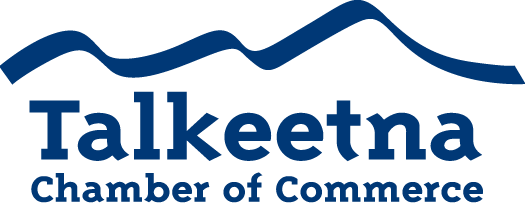 Board + General Meeting MinutesFebruary 14th 11:00 am North Shore CycleryBoard Meeting Call to Order: 11:04 AM Administrative Items:Board members in Attendance: Bill Rodwell, Niina Baum, Joe Mathis, Mabel Quilliam, Lauren Kane Others in Attendance: Trisha Costello, Shawn ThelenTime Keeper/Minute Taker: Katie GilliganApproval of Minutes: January meeting minutes as written: approved Treasurer’s Report: $4,779.82 in Checking $5,265 in Live at 5$8,736.74 in Money Market $1,470 in Scholarship$200 in Fire Hydrant (old project)$27.06 in Savings$25 in Gaming Checking and Savings$8,096 in accounts receivable Persons to be Heard: Trisha CostelloUnderwriting/advertising with KTNABig Screen advertising with DAC Old Business (in conjunction with today’s agenda below)Helping to raise funds for the TCCI Recycling Committee. Donation to Alaska Airmen’s Association for the Talkeetna Fly InSign and submit the last of the paperwork for our liability insuranceKatie working with Anita Golton from the Recycling Committee to create a webpage on the Chamber’s site. Additions to Agenda: Create a letter to Chamber members regarding the TCCI’s insurance needs for Talkeetna Recycling Works.  Vote on the Talkeetna Fly-In donation amount and our role in the treasure hunt. Talkeetna Rendezvous was held Feb 5th Visitor’s Guide: See committee report belowLive at 5: Need to raise funds and apply for permitting and insurance.  Scholarship fund: Committee Reports:Economic Development Committee Niina Baum, Shawn Thelen Winter tourism ideasMarketing and Tourism CommitteeVisitor’s Guide: John Woodbury is swamped; printing will be delayed until spring. Katie and Casey keeping tabs on progress. Katie has been working to amp up our social media presence through Facebook and newsletters. We’ve mailed out hundreds of guides the last few weeks! Membership and Community Relations CommitteeJoe and Lauren Need to get the ball rolling on the scholarship fund. We only have a few months to fundraise, set up requirements, allow students to apply, review the applications, interview candidates, and disperse funds. Fall handout for membership services Membership and Community RelationsTalkeetna Sewer and WaterWorking to remove taxes from local utilitiesWorking with the state and borough to finalize a loan to fix the sewer and water system. DACLooking for a new directorNSIAlso may be looking for a new directorGeneral Meeting call to order: 12:06Administrative Items:Board members in Attendance: Bill Rodwell, Niina Baum, Joe Mathis, Mabel Quilliam, Lauren Kane Others in Attendance: Trisha Costello, Shawn Thelen, Sue Dehoe, Denise Richardson, Gerri Sumpter (Murkowski’s Office), Margaret Sharp (Sullivan’s office) Rigoberto Gonzalez-Nossa, Lynn Gattis (Governor’s Office), Sam Ivey (Fish and Game), Mr. Spone, Ron Quilliam, Lindsay Horning.Time Keeper/Minute Taker: Katie GilliganApproval of Minutes: January meeting minutes as written: approved Treasurer’s Report: $4,779.82 in Checking $5,265 in Live at 5$8,736.74 in Money Market $1,470 in Scholarship$200 in Fire Hydrant (old project)$27.06 in Savings$25 in Gaming Checking and Savings$8,096 in accounts receivable Persons to be Heard:Lynn Gattis with the State of Alaska Governor’s officeProvided state budget informationRigoberto Gonzalez-Nossa with the U.S. Small Business AdministrationEarthquake funds available to our area. SBA’s loan program is a federally funded government program to assist those affected by the earthquake by providing low interest subsidized loans. SBA provides the funding from the treasury department. Disaster assistance is not affected by government shut downs. Homeowners, renters, business owners, and non-profits qualify for loans for repair or replacement of equipment, inventory, etc. Economic injury loans also available for those businesses who did not suffer physical damage but suffered loss of business as a result of the disaster. Provides working capital to stay afloat until things return to normal. Interest rate for homeowners 2%, others 3.7% with no closing, administrative, or early payment costs. Can apply in person at a disaster recovery center (a business disaster recovery center is currently located in Eagle River). Deadline for application is April 1st for businesses and homeowners; homeowners must register through FEMA before applying with the SBA.November 1st deadline for submission of actual damage to accept the loan. Must register by April 1st to be considered for any future damaged discovered after this point. Sam Ivey with the Alaska Department of Fish and Game (guest speaker)Spoke on Chinook runs and limitations. Gerry Sumpter with Lisa Murkowski’s OfficeBipartisan land package passed in the senate, still has to go through the house, is available on the website. Margaret Sharp with Dan Sullivan’s OfficeCase work for constituents having trouble with state agencies. Available to help cut through the tape. Upcoming Meetings & AnnouncementsMarch meeting: March 14th DOT speaker Notes: Next fiscal year, offer a sheet of Chamber related services in the fall for businesses to sign up all at once: Live at 5 donation, scholarship, sportsman’s shows, visitor’s guides, membership, website, etc. Will have a chamber booth at the Talkeetna Fly InBooth April 4-7 for Anchorage Sportsman’s showChamber calendar needs updatingConsider KTNA announcements for Chamber Meetings. TCCI has the river front management plan, tourism plan, Talkeetna comprehensive plan, airport master plan, Talkeetna Lakes master plan, etc. on their website. Get together with the TCCI to review and see where we can take action. Update underwriting with DAC and KTNA Post newsletter on Facebook pageNeed to update upcoming events on main page  